05.03.2024  № 735О переименовании муниципального автономного общеобразовательного учреждения «Лицей № 4» муниципального образования города Чебоксары – столицы Чувашской РеспубликиВ соответствии с Гражданским кодексом Российской Федерации, Федеральным законом от 12.01.1996 № 7-ФЗ «О некоммерческих организациях», Федеральным законом от 06.10.2003 № 131-ФЗ «Об общих принципах организации местного самоуправления в Российской Федерации» Федеральным законом от 29.12.2012 № 273-ФЗ «Об образовании в Российской Федерации», в целях увековечения памяти Героя Российской Федерации Шалаева Романа Евгеньевича администрация города Чебоксары п о с т а н о в л я е т:1. Переименовать муниципальное автономное общеобразовательное учреждение «Лицей № 4» муниципального образования города Чебоксары – столицы Чувашской Республики в муниципальное автономное общеобразовательное учреждение «Лицей № 4 имени Героя Российской Федерации Шалаева Романа Евгеньевича» муниципального образования города Чебоксары – столицы Чувашской Республики, сохранив его основные цели деятельности.2. МАОУ «Лицей № 4» г. Чебоксары обеспечить государственную регистрацию Устава в порядке, установленном законодательством Российской Федерации, и осуществить все необходимые организационно-правовые действия, связанные с переименованием учреждения.3. Настоящее постановление вступает в силу со дня его официального опубликования.4. Контроль за исполнением настоящего постановления возложить на заместителя главы администрации города Чебоксары по социальным вопросам. Глава города Чебоксары                                                                     Д.В. Спирин Чăваш РеспубликиШупашкар хула	Администрацийě	ЙЫШĂНУ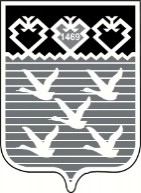 Чувашская РеспубликаАдминистрациягорода ЧебоксарыПОСТАНОВЛЕНИЕ